Enota za raziskovalno in izobraževalno dejavnost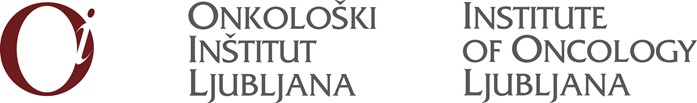 Obrazec 6: Amandma/dopolnitev - prošnja za oceno etičneustreznostiLjubljana, Št.Komisija Republike Slovenije za medicinsko etiko, Ministrstvo za zdravje,Štefanova 5,1000 Ljubljanae-naslov: gp.mz@gov.si(v vednost kme.mz@gov.si)Zadeva: Prošnja za oceno etične ustreznostipredložene dopolnitve /amandmaja z naslednjimi podatki/ (vpišite naslov raziskave)…………………………….Spoštovani,v prilogi vam pošiljamo prošnjo za oceno etične ustreznosti predložene dopolnitve/amandmaja z naslednjimi podatki (vpišite naslov raziskave) .....................................................…………………………………….....................................................................................Številka MZ (ki je bila raziskavi dodeljeni ob obravnavi prvotne vloge):……………………………Števila KME, ki je bila raziskavi dodeljeni ob obravnavi prvotne vloge):…………………………...Datum seje, na kateri je bila vloga obravnavana in razlog, zaradi katerega je KME želela dopolnitev:………………………………………………………………………………………………………………………………………………………………………………………………………………………………………………………………………………………………………………………………Priloge:Vlagatelj:Ime in priimek:	Odgovorna oseba inštituta:Podpis:	Podpis:Povezani dokumentiNAV – 616 Povzetek navodil KMEPodrejeni dokumentiKontaktni podatki vlagatelja (vpišite kontaktne podatke raziskovalca, ki vlaga prošnjo)Kontaktni podatki vlagatelja (vpišite kontaktne podatke raziskovalca, ki vlaga prošnjo)Kontaktni podatki vlagatelja (vpišite kontaktne podatke raziskovalca, ki vlaga prošnjo)Kontaktni podatki vlagatelja (vpišite kontaktne podatke raziskovalca, ki vlaga prošnjo)Kontaktni podatki vlagatelja (vpišite kontaktne podatke raziskovalca, ki vlaga prošnjo)Kontaktni podatki vlagatelja (vpišite kontaktne podatke raziskovalca, ki vlaga prošnjo)Ime in priimekraziskovalcaNazivNaslove-naslovTelefonskaštevilkaŠifra priARRSOnkološki inštitut Ljubljana, Zaloška cesta 2, 1000LjubljanaPodatki o raziskavi (vpišite spodaj zahtevane podatke o raziskavi)Podatki o raziskavi (vpišite spodaj zahtevane podatke o raziskavi)Polni naslov raziskave v slovenščiniPolni naslov raziskave v angleščiniŠifra raziskaveOpredelitev raziskave – tip raziskave (npr. klinična farmakološka, preverjanje medicinskega pripomočka, diplomsko delo, magistrsko delo…, intervencijska, neintervencijska, monocentrična,multicentrična,…)Vključeni raziskovalci (vpišite vse vključene raziskovalce, opredelite njihovo vlogo)Vključeni raziskovalci (vpišite vse vključene raziskovalce, opredelite njihovo vlogo)Vključeni raziskovalci (vpišite vse vključene raziskovalce, opredelite njihovo vlogo)Vključeni raziskovalci (vpišite vse vključene raziskovalce, opredelite njihovo vlogo)Vključeni raziskovalci (vpišite vse vključene raziskovalce, opredelite njihovo vlogo)Vključeni raziskovalci (vpišite vse vključene raziskovalce, opredelite njihovo vlogo)Ime in priimekVlogaUstanovae-naslovTelefonskaŠifra priraziskovalcaraziskovalcaštevilkaARRS(npr. glavni raziskovalec, raziskovalec, mentor,somentor)Št.	Naziv dokumenta	Številkastrani v dokumentuŠt.	Naziv dokumenta	Številkastrani v dokumentuŠt.	Naziv dokumenta	Številkastrani v dokumentu